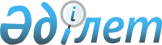 О проекте Закона Республики Казахстан "О ратификации Соглашения между Правительством Республики Казахстан и Правительством Российской Федерации о порядке пересечения казахстанско-российской государственной границы жителями приграничных территорий Республики Казахстан и Российской Федерации"Постановление Правительства Республики Казахстан от 21 февраля 2007 года N 134

      Правительство Республики Казахстан  ПОСТАНОВЛЯЕТ : 

      внести на рассмотрение Мажилиса Парламента Республики Казахстан проект Закона Республики Казахстан "О ратификации Соглашения между Правительством Республики Казахстан и Правительством Российской Федерации о порядке пересечения казахстанско-российской государственной границы жителями приграничных территорий Республики Казахстан и Российской Федерации".        Премьер-Министр 

       Республики Казахстан Проект  

  Закон Республики Казахстан  О ратификации Соглашения между Правительством 

Республики Казахстан и Правительством Российской Федерации 

о порядке пересечения казахстанско-российской государственной границы 

жителями приграничных территорий Республики Казахстан и Российской Федерации       Ратифицировать Соглашение между Правительством Республики Казахстан и Правительством Российской Федерации о порядке пересечения казахстанско-российской государственной границы жителями приграничных территорий Республики Казахстан и Российской Федерации, совершенное в городе Уральске 3 октября 2006 года.        Президент 

      Республики Казахстан  

  СОГЛАШЕНИЕ 

между Правительством Республики Казахстан и 

Правительством Российской Федерации о порядке пересечения 

казахстанско-российской государственной границы жителями 

приграничных территорий Республики Казахстан и Российской Федерации       Правительство Республики Казахстан и Правительство Российской Федерации, именуемые в дальнейшем Сторонами, 

      учитывая исторически сложившиеся добрососедские отношения, 

      признавая необходимость сохранения и развития хозяйственных, культурных и других традиционных связей между населением приграничных территорий Республики Казахстан и Российской Федерации, 

      учитывая положения статьи 7 Соглашения между Правительством Республики Казахстан и Правительством Российской Федерации о сотрудничестве приграничных областей Республики Казахстан и Российской Федерации от 26 января 1995 года, 

      согласились о нижеследующем:  

  Статья 1       Понятия, используемые в настоящем Соглашении, означают следующее: 

      "приграничные территории" - административно-территориальные единицы Республики Казахстан и Российской Федерации, непосредственно примыкающие к казахстанско-российской государственной границе, указанные в  приложении N 1  к настоящему Соглашению; 

      "жители приграничных территорий" - граждане Республики Казахстан и Российской Федерации, постоянно проживающие на приграничных территориях; 

      "граница" - казахстанско-российская государственная граница, установленная  Договором  между Республикой Казахстан и Российской Федерацией о казахстанско-российской государственной границе от 18 января 2005 года; 

      "места пересечения границы" - места на казахстанско-российской государственной границе, которые установлены для ее пересечения жителями приграничных территорий на условиях настоящего Соглашения и которые могут быть специально оборудованы; 

      "пограничные представители государств Сторон" - должностные лица, назначенные в соответствии с  Соглашением  между Правительством Республики Казахстан и Правительством Российской Федерации о деятельности пограничных представителей от 9 января 2004 года.  

  Статья 2       Жители приграничных территорий государства одной Стороны, въезжающие на приграничные территории государства другой Стороны сроком до 3 суток, а также выезжающие обратно, могут пересекать границу в местах пересечения границы, указанных в  приложении   N 2  к настоящему Соглашению, и обязаны соблюдать при этом законодательство государства временного пребывания, а также условия настоящего Соглашения. 

      Прекращение пересечения границы в указанных местах (завершение сообщения через границу) осуществляется по договоренности Сторон.  

  Статья 3       Организация режима пропуска жителей приграничных территорий в местах пересечения границы возлагается на пограничные ведомства государств Сторон.  

  Статья 4       При эпидемиях, эпизоотиях, стихийных бедствиях или других непредвиденных обстоятельствах и чрезвычайных ситуациях пограничные представители государств Сторон могут временно приостановить пересечение границы жителями приграничных территорий. 

      Пограничные представители государств Сторон не позднее 24 часов до введения и отмены временных ограничений уведомляют друг друга об этом.  

  Статья 5       Жители приграничных территорий, если иное не предусмотрено договоренностями пограничных представителей государств Сторон, пересекают границу в любое время суток пешком, на велосипедах или гужевом транспорте. 

      Жители приграничных территорий государства одной Стороны, въезжающие на приграничные территории государства другой Стороны, а также выезжающие в том же месте пересечения границы обратно, могут без регистрации перемещать через границу принадлежащие им легковые автомобили, мотоциклы и мопеды на срок, определенный статьей 2 настоящего Соглашения. 

      Жители приграничных территорий могут перемещать через границу товары, предназначенные для личных, семейных, домашних и иных не связанных с осуществлением предпринимательской деятельности нужд в количестве, не превышающем предусмотренные законодательством государства каждой из Сторон норм ввоза (вывоза) товаров без уплаты таможенных пошлин и налогов. 

      При намерении жителей приграничных территорий ввезти (вывезти) товары, которые предназначены для производственной или иной коммерческой деятельности либо ввоз (вывоз) которых запрещен или требует наличия разрешительных документов соответствующих органов государств Сторон, их следование через места пересечения границы не допускается. Такие жители обязаны пересекать границу в пунктах пропуска, предусмотренных  Соглашением  между Правительством Республики Казахстан и Правительством Российской Федерации о пунктах пропуска через казахстанско-российскую государственную границу от 23 декабря 1998 года. 

      Пограничные представители государств Сторон совместно с администрациями приграничных территорий по мере необходимости обмениваются перечнями товаров, ввоз (вывоз) которых запрещен либо требует наличия разрешительных документов соответствующих органов государств Сторон, для заблаговременного информирования жителей приграничных территорий.  

  Статья 6       Жители приграничных территорий пересекают границу в местах пересечения границы, установленных настоящим Соглашением, на основании документов, указанных в  приложении N 3  к настоящему Соглашению.  

  Статья 7       В случае если в период пребывания жителя приграничной территории государства одной Стороны на территории государства другой Стороны документы, указанные в приложении N 3 к настоящему Соглашению, были утрачены или повреждены, то такой житель обязан незамедлительно уведомить об этом органы внутренних дел государства пребывания. 

      В таком случае органы внутренних дел государства пребывания после установления личности выдают указанному жителю справку об утрате документов, что является основанием для возвращения на территорию государства проживания через пункты пропуска, установленные на границе.  

  Статья 8       Жители приграничных территорий, пересекающие границу на условиях настоящего Соглашения, обязаны соблюдать законодательство государства Стороны пребывания. 

      Пограничные представители государств Сторон принимают меры по организации приема (передачи) жителей приграничных территорий, задержанных за совершение административных правонарушений на приграничных территориях государств Сторон или нарушивших правила пересечения границы. При этом сбор и оформление доказательств правонарушений осуществляются в соответствии с законодательством государства Стороны, на территории которого совершено правонарушение. 

      В случае выявления нарушений жителями приграничных территорий требований таможенного законодательства государств Сторон в части перемещения товаров через границу пограничные власти государств Сторон незамедлительно информируют о таких фактах таможенные органы государства Стороны, на территории которого совершено правонарушение. При этом лицо, совершившее правонарушение, несет ответственность в соответствии с законодательством того государства Стороны, на территории которого совершено правонарушение.  

  Статья 9       Разногласия, возникающие в ходе реализации настоящего Соглашения, обсуждаются и разрешаются на заседаниях (встречах) пограничных представителей государств Сторон. 

      Неразрешенные разногласия передаются Сторонам для дальнейшего рассмотрения по дипломатическим каналам.  

  Статья 10       По взаимному согласию Сторон в настоящее Соглашение могут вноситься изменения, которые оформляются отдельными протоколами.  

  Статья 11       Настоящее Соглашение временно применяется с даты подписания и вступает в силу с даты получения последнего письменного уведомления о выполнении Сторонами внутригосударственных процедур, необходимых для его вступления в силу. 

      Настоящее Соглашение заключается сроком на 5 лет и будет продлеваться каждый раз на последующий 5-летний период, если ни одна из Сторон не уведомит в письменном виде другую Сторону не менее чем за 6 месяцев до истечения очередного периода о своем намерении прекратить действие настоящего Соглашения.       Совершено в г. Уральске 3 октября 2006 года в двух экземплярах, каждый на казахском и русском языках, причем оба текста имеют одинаковую силу.        ЗА ПРАВИТЕЛЬСТВО                 ЗА ПРАВИТЕЛЬСТВО 

       РЕСПУБЛИКИ КАЗАХСТАН             РОССИЙСКОЙ ФЕДЕРАЦИИ 

Приложение N 1             

к Соглашению между           

Правительством Республики Казахстан 

и Правительством Российской Федерации 

о порядке пересечения казахстано-российской 

государственной границы жителями     

приграничных территорий Республики    

Казахстан и Российской Федерации                             ПЕРЕЧЕНЬ 

      приграничных территорий Республики Казахстан 

                и Российской Федерации               I. Республика Казахстан                    Актюбинская область Айтекебинский район             Мартукский район 

Хромтауский район               Хобдинский район 

Каргалинский район                    Атырауская область Курмангазинский район                    Восточно-Казахстанская область Бескарагайский район            Зыряновский район 

Бородулихинский район           Глубоковский район 

Шемонаихинский район            Катон-Карагайский район 

                                город Риддер                    Западно-Казахстанская область Шынгырлауский район             Жанибекский район 

Бурлинский район                Казталовский район 

Зеленовский район               Бокейординский район 

Таскалинский район                    Костанайская область Узункольский район              Тарановский район 

Мендыкаринский район            Денисовский район 

Федоровский район               Житикаринский район 

Карабалыкский район                    Павлодарская область Щербактинский район             Железинский район 

Успенский район                 Иртышский район 

Лебяжинский район               Качирский район                    Северо-Казахстанская область Уалихановский район             Кызылжарский район 

Акжарский район                 Мамлютский район 

район им. М. Жумабаева          Жамбылский район                II. Российская Федерация                    Республика Алтай Кош-Агачский район              Усть-Коксинский район 

Усть-Канский район                    Алтайский край Бурлинский район                Рубцовский район 

Змеиногорский район             Славгородский район 

Ключевский район                Табунский район 

Кулундинский район              Третьяковский район 

Локтевский район                Угловский район 

Михайловский район              Чарышский район 

город Змеиногорск               Город Славгород 

город Рубцовск                  Город Яровое                    Астраханская область Ахтубинский район               Камызякский район 

Володарский район               Лиманский район 

Икрянинский район               Харабалинский район 

Красноярский район                    Волгоградская область Палласовский район              Старополтавский район                    Курганская область Звериноголовский район          Половинский район 

Куртамышский район              Притобольный район 

Макушинский район               Целинный район 

Петуховский район                    Новосибирская область Баганский район                 Купинский район 

Карасукский район               Чистоозерный район                    Омская область Исилькульский район             Полтавский район 

Называевский район              Русско-Полянский район 

Нововаршавский район            Шербакульский район 

Одесский район                  Черлакский район 

Павлоградский район                    Оренбургская область Адамовский район                Первомайский район 

Акбулакский район               Светлинский район 

Беляевский район                Соль-Илецкий район 

Гайский район                   Ташлинский район 

Домбаровский район              Ясненский район 

Илекский район                  город Новотроицк 

Кваркенский район               город Орск 

Кувандыкский район                    Самарская область Большечерниговский район                    Саратовская область Александрово-Гайский            Озинский район 

район 

Дергачевский район              Перелюбский район 

Новоузенский район              Питерский район                    Тюменская область Бердюжский район                Сладковский район 

Казанский район                    Челябинская область Брединский район                Октябрьский район 

Варненский район                Троицкий район 

Карталинский район              Чесменский район 

город Троицк 

Приложение N 2             

к Соглашению между           

Правительством Республики Казахстан    

и Правительством Российской Федерации   

о порядке пересечения казахстано-российской 

государственной границы жителями     

приграничных территорий Республики    

Казахстан и Российской Федерации                                     ПЕРЕЧЕНЬ 

                       мест пересечения границы РЕСПУБЛИКА КАЗАХСТАН                         РОССИЙСКАЯ ФЕДЕРАЦИЯ 

Восточно-Казахстанская область                Республика Алтай 

город Риддер    Кордон                   - Карагай Усть-Коксинский 

                                                   район 

                                                  Алтайский край 

Бескарагайский  Березовка                - Шадруха Угловский район 

район 

Бородулихинский Коростели                - Наумовка Угловский район 

район 

Бородулихинский Переменовка              - Новенькое Локтевский район 

район 

Бородулихинский Буркотово                - Золотуха Локтевский район 

район 

Шемонаихинский  Красная                  - Михайловка Третьяковский 

район           Шемонаиха                             район Павлодарская область 

Успенский район Екатеринославка          - Михайловка Бурлинский район 

Успенский район Галицкое                 - Новоандреевка Бурлинский район 

Щербактинский   Северное                 - Табуны Табунский район  

район 

Щербактинский   Жанааул                  - Васильчуки Ключевский район 

район 

Лебяжинский     Баимбет                  - Бастан Михайловский район 

район Западно-Казахстанская область          Астраханская область Бокейординский Молодость                 - Верхний    Ахтубинский 

район                                      Баскунчак  район Атырауская область Курмангазинский Кигач                    - Малый Арал Красноярский 

район                                                 район 

Курмангазинский Котяевка                 - Кара-Озек  Красноярский 

район                                                 район 

Курмангазинский Балкудук                 - Харабали   Харабалинский 

район                                                 район 

Курмангазинский Жанаул                   - Гусиный    Володарский район 

район 

Курмангазинский Коптогай                 - Теплинка   Красноярский район 

район 

Курмангазинский Жалгыз апан              - Баскунчак  Ахтубинский 

район                                                 район Костанайская область                       Курганская область Федоровский  Белояровка                  - Луговое Целинный район 

район 

Мендыкаринский Казак-Кочердык            - Узынагаш Целинный район 

район 

Узункольский Березово                    - Звериноголовское Звериноголовский 

район                                                       район 

Узункольский Сибирка                     - Зубаревка Звериноголовский 

район                                                район 

Узункольский Песчанка                    - Ясная Притобольный район 

район 

Узункольский Гренадерка                  - Романово Половинский район 

район Северо-Казахстанская область Жамбылский район Богатое                - Подувальная Петуховский район 

Мамлютский район Михайловка             - Октябрьское Петуховский район Павлодарская область                  Новосибирская область Железинский Петропавловка               - Березовка Купинский район 

район 

Железинский Жамбыл                      - Орловка Купинский район 

район 

Успенский район Косак                   - Павловка Карасукский район 

Качирский район Сулу Агаш               - Новокарасук Карасукский район 

Железинский Красновка                   - остановочный Баганский район 

район                                     пункт 

                                          Теренгульский 

Железинский Новокузьминка               - Новокрасное Чистоозерный район 

район Северо-Казахстанская область          Омская область Район им.     Круглое                   - Емонтаево Исилькульский район 

М. Жумабаева 

Район им.     Надежка                   - Кромы Исилькульский район 

М. Жумабаева 

Район им.    Карагандинское             - Украинка Исилькульский район 

М. Жумабаева 

Называевский Кисляки                    - Куломзино Район им. М. Жумабаева 

район 

Акжарский район Найзатомар              - Орехово Одесский район 

Акжарский район Уялы                    - Гришковка Одесский район 

Уалихановский район Актуесай            - Громогласово Одесский район 

Уалихановский Каратерек                 - Юрьевка Павловоградский 

район                                             район 

Район им. Александровка                 - Мечебилово Полтавский район 

М. Жумабаева 

Район им. Золотая Нива                  - Новоильиновка Полтавский район 

М. Жумабаева 

Акжарский район Киевское                - Длинное Полтавский район 

Акжарский район Горьковское             - Еремеевка Полтавский район 

Акжарский район Аксары                  - Новоскатовка Шербакульский 

                                          район 

Уалихановский Каратерек                 - Алабота Русско-Полянский 

район                                     район 

Уалихановский Амангельды                - Хлебодаровка Русско-Полянский 

район                                     район 

Уалихановский Озерное                   - Калинино Русско-Полянский 

район                                     район Павлодарская область Иртышский район Майконыр                - Голубовка Русско-Полянский 

                                                    район 

Иртышский район Майконыр                - Черлакское Нововаршавский 

                                                     район 

Железинский Лесное                      - Кузнецовка Черлакский район 

район Западно-Казахстанская область           Оренбургская область Зеленовский Чесноково                    - Рубежинский Первомайский 

район                                                  район 

Зеленовский Раздольное                   - Усов Первомайский район 

район 

Зеленовский Кирсаново                    - Раннее Ташлинский район 

район  

Бурлинский Жанаталап                     - Затонное Илекский район 

район 

Шынгырлауский Шоктыбай                   - Озерки Илекский район 

район 

Шынгырлауский Шынгырлау                  - Линевка Соль-Илецкий район 

район Актюбинском область Хобдинский Жиренкопа                     - Ивановка Соль-Илецкий район 

район 

Хобдинский Когалы                        - Покровка Соль-Илецкий район 

район 

Мартукский Степь                         - Веселый Второй Акбулакский район 

район 

Хобдинский Терисаккан                    - Новомарьевка Акбулакский район 

район 

Хобдинский Акраб                         - Шкуновка Акбулакский район 

район 

Мартукский Покровка                      - Хлеборобное Беляевский район 

район 

Мартукский Студенческое                  - Новый Кувандыкский район 

район 

Каргалинский Алимбет                     - Пригорное г. Новотроицк 

район 

Каргалинский Степное                     - Полевой Домбаровский район 

район 

Хромтауский Майтобе                      - Кужанберля Домбаровский район 

район 

Каргалинский Коженсай                    - Прибрежный Домбаровский район 

район 

Айтекебинский Теренсай                   - Актюбинский Светлинский район 

район Костанайская область Житикаринский Аккарга                    - Восточный Светлинский район 

район 

Житикаринский Жалтырколь                 - Каменецк Адамовский район 

район 

Житикаринский Волгоградское              - Комсомольский Адамовский район 

район 

Житикаринский Бирсуат                    - Екатериновка Кваркенский район 

район Западно-Казахстанская область           Саратовская область Таскалинский Есенсай                     - Новозизеевка Дергачевский район 

район 

Таскалинский Чижа-2                      - Восточный Дергачевский район 

район 

Жанибекский Жаксыбай                     - Петропавловка Новоузенский район 

район 

Казталовский Болашак                     - Пограничное Новоузенский район 

район 

Казталовский Аккурай                     - Шукеев Новоузенский район 

район 

Таскалинский Беленькое                   - Горный Озинский район 

район 

Зеленовский Карпово                      - Комсомольский Озинский район 

район 

Зеленовский Вечный                       - Холманка Перелюбский район 

район 

Жанибекский Таловка                      - Малый Узень Питерский район 

район 

Жанибекский Зерновая                     - Нива Питерский район 

район 

Казталовский Кошанколь                   - Варфоломеевка Александрово- 

район                                                    Гайский район Северо-Казахстанская область          Тюменская область Кызылжарский Гайдуково                   - Казанский район 

район                                      Новоалександровка 

Кызылжарский Долматово                   - Викторовка Казанский район 

район 

Кызылжарский Красный Яр                  - Ельцово Казанский район 

район 

Кызылжарский Сумное                      - Благодатное Казанский район 

район 

Район им. Куломзино                      - Новоказанка Сладковский район 

М. Жумабаева 

Район им. Гаврино                        - Александровка Сладковский район 

М. Жумабаева 

Район им. Суворовка                      - Красивое Сладковский район 

М. Жумабаева 

Кызылжарский Гайдуково                   - Зарослое Бердюжский район 

район Костанайская область                   Челябинская область Денисовский Комаровка                    - Княженский Брединский район 

район 

Денисовский Приречное                    - Красный Октябрь Варненский район 

район 

Карабалыкский Приречное                  - Казановка Варненский район 

район 

Денисовский Подгорный                    - Маслоковцы Варненский район 

район 

Карабалыкский Победа                     - Плодовый Троицкий район 

район 

Карабалыкский Шадыксаевка                - Ключевка Троицкий район 

район  

Карабалыкский Подгородка                 - Кварцитный Троицкий район 

район  

Федоровский Новоукраинка                 - Каракульское Октябрьский район 

район 

Федоровский Грачевка                     - Каракульское Октябрьский район 

район 

Федоровский Кенерал                      - Петровский Октябрьский район 

район 

Карабалыкский Босколь                    - Луговой Чесменский район 

район 

Карабалыкский Джамбул                    - Огнеупорный Чесменский район 

район  

Приложение N 3             

к Соглашению между           

Правительством Республики Казахстан    

и Правительством Российской Федерации   

о порядке пересечения казахстано-российской 

государственной границы жителями     

приграничных территорий Республики    

Казахстан и Российской Федерации      ПЕРЕЧЕНЬ ДОКУМЕНТОВ, 

действительных для пересечения казахстано-российской 

государственной границы гражданами Республики Казахстан 

и Российской Федерации, проживающими на 

приграничных территориях       Для граждан Республики Казахстан 

      1. Удостоверение личности гражданина Республики Казахстан и заверенная органами юстиции либо акимами сельских приграничных округов выписка из книги регистрации граждан (книги учета жильцов), удостоверяющая его проживание в населенном пункте приграничной территории. 

      2. Паспорт гражданина Республики Казахстан и заверенная органами юстиции либо акимами сельских приграничных округов выписка из книги регистрации граждан (книги учета жильцов), удостоверяющая его проживание в населенном пункте приграничной территории. 

      3. Свидетельство о рождении (для детей до 16 лет). При следовании несовершеннолетних лиц без сопровождения их законных представителей наличие нотариально оформленного согласия указанных представителей на выезд несовершеннолетних лиц обязательно.       Для граждан Российской Федерации 

      1. Паспорт гражданина Российской Федерации (при наличии отметки о регистрации проживания в населенном пункте приграничной территории). 

      2. Паспорт гражданина Российской Федерации, удостоверяющий личность гражданина Российской Федерации за пределами Российской Федерации, и заверенная органами регистрационного учета граждан Российской Федерации выписка из домовой книги, удостоверяющая его проживание в населенном пункте приграничной территории. 

      3. Свидетельство о рождении (для детей до 14 лет) с указанием принадлежности к гражданству Российской Федерации. При следовании несовершеннолетних лиц без сопровождения их законных представителей наличие нотариально оформленного согласия указанных представителей на выезд несовершеннолетних лиц обязательно. 
					© 2012. РГП на ПХВ «Институт законодательства и правовой информации Республики Казахстан» Министерства юстиции Республики Казахстан
				